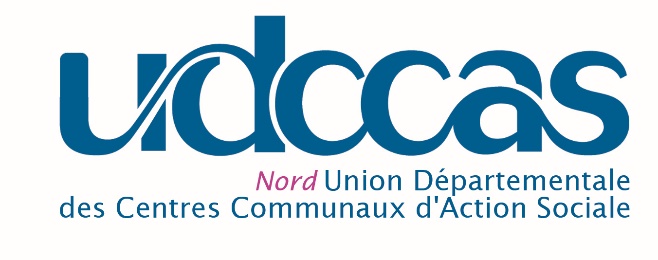 Commission « Autonomie »12 octobre 2017 – 9h (accueil dès 8h45) ArmentièresCoupon-réponse à renvoyer avant le 29 septembre 2017Au siège de l'UDCCAS du NordPar Fax : 03.62.65.48.05 ou par mail : louisakoussa@udccas59.frNOM : …………………………………………………………………………………………..Prénom : ………………………………………………………………………………………..Qualité : ………………………………………………………………………………………...CCAS de : ………………………………………………………………………………………Mail : ………………………………………………@................................................................Tél : ……………………………………………………………………………………………..Réunion le jeudi 12 octobre 2017 – 8h45 – Salle du Conseil – Mairie d’Armentières. (4 Place du Général de Gaulle)Réunion : (     )    Participera(     )    Ne participera pas